№ п/п№ п/п1предметБиологияКласс  77Тема урока:Тема урока:Тема урока:Речной рак. Место обитания и образ жизни. Строение.Речной рак. Место обитания и образ жизни. Строение.Речной рак. Место обитания и образ жизни. Строение.Речной рак. Место обитания и образ жизни. Строение.Речной рак. Место обитания и образ жизни. Строение.Цели урока:Образовательные:Цели урока:Образовательные:Цели урока:Образовательные:1. Знать: Место обитания, образ жизни и строение речного рака1. Знать: Место обитания, образ жизни и строение речного рака1. Знать: Место обитания, образ жизни и строение речного рака1. Знать: Место обитания, образ жизни и строение речного рака1. Знать: Место обитания, образ жизни и строение речного ракаРазвивающие:Развивающие:Развивающие: Анализировать, сравнивать Анализировать, сравнивать Анализировать, сравнивать Анализировать, сравнивать Анализировать, сравниватьВоспитательные:Воспитательные:Воспитательные: Самостоятельность, аккуратность. Самостоятельность, аккуратность. Самостоятельность, аккуратность. Самостоятельность, аккуратность. Самостоятельность, аккуратность.Оформление урока:Оформление урока:Оформление урока:Таблица, презентации. Карточки с заданиями.Таблица, презентации. Карточки с заданиями.Таблица, презентации. Карточки с заданиями.Таблица, презентации. Карточки с заданиями.Таблица, презентации. Карточки с заданиями.Тип урока:Тип урока:Тип урока:Урок формирования новых знанийУрок формирования новых знанийУрок формирования новых знанийУрок формирования новых знанийУрок формирования новых знанийФормы работы:Формы работы:Формы работы:Фронтальная ,групповая,Фронтальная ,групповая,Фронтальная ,групповая,Фронтальная ,групповая,Фронтальная ,групповая,Методы работы:Методы работы:Методы работы:Частично поисковый, репродуктивный.Частично поисковый, репродуктивный.Частично поисковый, репродуктивный.Частично поисковый, репродуктивный.Частично поисковый, репродуктивный.Ход урокаХод урокаХод урокаХод урокаХод урокаХод урокаХод урокаХод урока№Этапы урока:Этапы урока:Этапы урока:Этапы урока:Этапы урока:Этапы урока:Время1Организационный момент.Организационный момент.Организационный момент.Организационный момент.Организационный момент.Организационный момент.1 мин2Формулирование целей и задач урока:Сообщение темы.Обсуждение задач.Формирование задач.Формулирование целей и задач урока:Сообщение темы.Обсуждение задач.Формирование задач.Формулирование целей и задач урока:Сообщение темы.Обсуждение задач.Формирование задач.Формулирование целей и задач урока:Сообщение темы.Обсуждение задач.Формирование задач.Формулирование целей и задач урока:Сообщение темы.Обсуждение задач.Формирование задач.Формулирование целей и задач урока:Сообщение темы.Обсуждение задач.Формирование задач.2мин3Актуализация прежних знаний:Повторение пройденного: Тип членистоногих животных очень многообразен. Около 1 миллиона видов населяет все среды обитания.Это самый богатый видами и процветающий тип животных.Проблемный вопрос. Что объединяет такое многообразие видов животных типа членистоногих?Работаем по группам. Задание 1. Заполнить таблицу                              Особенности строения членистоногихПроверка. Группа зачитывает ответы.Особенности строения членистоногихЗадание №2.  Ответьте на вопрос.Что же общего во внешнем строении у животных класса ракообразных, класса паукообразных и класса насекомых,  относящихся к одному типу членистоногих?Запишите в тетрадь.Актуализация прежних знаний:Повторение пройденного: Тип членистоногих животных очень многообразен. Около 1 миллиона видов населяет все среды обитания.Это самый богатый видами и процветающий тип животных.Проблемный вопрос. Что объединяет такое многообразие видов животных типа членистоногих?Работаем по группам. Задание 1. Заполнить таблицу                              Особенности строения членистоногихПроверка. Группа зачитывает ответы.Особенности строения членистоногихЗадание №2.  Ответьте на вопрос.Что же общего во внешнем строении у животных класса ракообразных, класса паукообразных и класса насекомых,  относящихся к одному типу членистоногих?Запишите в тетрадь.Актуализация прежних знаний:Повторение пройденного: Тип членистоногих животных очень многообразен. Около 1 миллиона видов населяет все среды обитания.Это самый богатый видами и процветающий тип животных.Проблемный вопрос. Что объединяет такое многообразие видов животных типа членистоногих?Работаем по группам. Задание 1. Заполнить таблицу                              Особенности строения членистоногихПроверка. Группа зачитывает ответы.Особенности строения членистоногихЗадание №2.  Ответьте на вопрос.Что же общего во внешнем строении у животных класса ракообразных, класса паукообразных и класса насекомых,  относящихся к одному типу членистоногих?Запишите в тетрадь.Актуализация прежних знаний:Повторение пройденного: Тип членистоногих животных очень многообразен. Около 1 миллиона видов населяет все среды обитания.Это самый богатый видами и процветающий тип животных.Проблемный вопрос. Что объединяет такое многообразие видов животных типа членистоногих?Работаем по группам. Задание 1. Заполнить таблицу                              Особенности строения членистоногихПроверка. Группа зачитывает ответы.Особенности строения членистоногихЗадание №2.  Ответьте на вопрос.Что же общего во внешнем строении у животных класса ракообразных, класса паукообразных и класса насекомых,  относящихся к одному типу членистоногих?Запишите в тетрадь.Актуализация прежних знаний:Повторение пройденного: Тип членистоногих животных очень многообразен. Около 1 миллиона видов населяет все среды обитания.Это самый богатый видами и процветающий тип животных.Проблемный вопрос. Что объединяет такое многообразие видов животных типа членистоногих?Работаем по группам. Задание 1. Заполнить таблицу                              Особенности строения членистоногихПроверка. Группа зачитывает ответы.Особенности строения членистоногихЗадание №2.  Ответьте на вопрос.Что же общего во внешнем строении у животных класса ракообразных, класса паукообразных и класса насекомых,  относящихся к одному типу членистоногих?Запишите в тетрадь.Актуализация прежних знаний:Повторение пройденного: Тип членистоногих животных очень многообразен. Около 1 миллиона видов населяет все среды обитания.Это самый богатый видами и процветающий тип животных.Проблемный вопрос. Что объединяет такое многообразие видов животных типа членистоногих?Работаем по группам. Задание 1. Заполнить таблицу                              Особенности строения членистоногихПроверка. Группа зачитывает ответы.Особенности строения членистоногихЗадание №2.  Ответьте на вопрос.Что же общего во внешнем строении у животных класса ракообразных, класса паукообразных и класса насекомых,  относящихся к одному типу членистоногих?Запишите в тетрадь.7 мин2 мин5 мин4Задание группе № 1

Выполните лабораторную работу «Особенности внешнего строения речного рака» 

по инструкции:


Ход работы:

Рассмотрите внешний вид речного рака. 
Выясните, сколько отделов выделяют в теле рака. Как они называются?
С помощью линейки выясните, каковы его размеры?
Потрогайте покров рака и убедитесь в том, что он плотный. Выясните, из чего состоит панцирь рака.
Рассмотрите органы головогруди: две пары усиков (коротких и длинных), одна пара сложных глаз, сидящих на коротких стебельках и др.
Найдите ходильные ноги. Сколько их? Обратите внимание на их членистое строение. Какая пара ног имеет клешни? Какое значение имеют эти ноги в жизни речного рака?
На конце брюшка найдите плавниковые пластинки. Какое значение они имеют в жизни рака?
В рабочих тетрадях заполните таблицу
 Особенности внешнего строения речного рак


Биологический диктант. Вставьте пропущенное слово.

1) Закончите предложения, вставив необходимые по смыслу слова.

A. Ракообразные обитают в морях и _______________ водоемах.

Б. К низшим ракам относят: ______________, ___________________

B. На суше обитают представители высших раков - __________________

Г. Характерная черта членистоногих – наличие ____________ конечностей.

Д. Тело ракообразных состоит из 2 отделов: ______________, ____________, 

Ж. Ракообразные имеют ____________ пар ходильных конечностей

З. Отличительной чертой ракообразных от других членистоногих является наличие двух пар усиков: ______________ и ________________

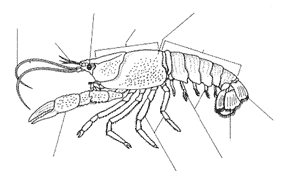 Задание группе № 1

Выполните лабораторную работу «Особенности внешнего строения речного рака» 

по инструкции:


Ход работы:

Рассмотрите внешний вид речного рака. 
Выясните, сколько отделов выделяют в теле рака. Как они называются?
С помощью линейки выясните, каковы его размеры?
Потрогайте покров рака и убедитесь в том, что он плотный. Выясните, из чего состоит панцирь рака.
Рассмотрите органы головогруди: две пары усиков (коротких и длинных), одна пара сложных глаз, сидящих на коротких стебельках и др.
Найдите ходильные ноги. Сколько их? Обратите внимание на их членистое строение. Какая пара ног имеет клешни? Какое значение имеют эти ноги в жизни речного рака?
На конце брюшка найдите плавниковые пластинки. Какое значение они имеют в жизни рака?
В рабочих тетрадях заполните таблицу
 Особенности внешнего строения речного рак


Биологический диктант. Вставьте пропущенное слово.

1) Закончите предложения, вставив необходимые по смыслу слова.

A. Ракообразные обитают в морях и _______________ водоемах.

Б. К низшим ракам относят: ______________, ___________________

B. На суше обитают представители высших раков - __________________

Г. Характерная черта членистоногих – наличие ____________ конечностей.

Д. Тело ракообразных состоит из 2 отделов: ______________, ____________, 

Ж. Ракообразные имеют ____________ пар ходильных конечностей

З. Отличительной чертой ракообразных от других членистоногих является наличие двух пар усиков: ______________ и ________________

Задание группе № 1

Выполните лабораторную работу «Особенности внешнего строения речного рака» 

по инструкции:


Ход работы:

Рассмотрите внешний вид речного рака. 
Выясните, сколько отделов выделяют в теле рака. Как они называются?
С помощью линейки выясните, каковы его размеры?
Потрогайте покров рака и убедитесь в том, что он плотный. Выясните, из чего состоит панцирь рака.
Рассмотрите органы головогруди: две пары усиков (коротких и длинных), одна пара сложных глаз, сидящих на коротких стебельках и др.
Найдите ходильные ноги. Сколько их? Обратите внимание на их членистое строение. Какая пара ног имеет клешни? Какое значение имеют эти ноги в жизни речного рака?
На конце брюшка найдите плавниковые пластинки. Какое значение они имеют в жизни рака?
В рабочих тетрадях заполните таблицу
 Особенности внешнего строения речного рак


Биологический диктант. Вставьте пропущенное слово.

1) Закончите предложения, вставив необходимые по смыслу слова.

A. Ракообразные обитают в морях и _______________ водоемах.

Б. К низшим ракам относят: ______________, ___________________

B. На суше обитают представители высших раков - __________________

Г. Характерная черта членистоногих – наличие ____________ конечностей.

Д. Тело ракообразных состоит из 2 отделов: ______________, ____________, 

Ж. Ракообразные имеют ____________ пар ходильных конечностей

З. Отличительной чертой ракообразных от других членистоногих является наличие двух пар усиков: ______________ и ________________

Задание группе № 1

Выполните лабораторную работу «Особенности внешнего строения речного рака» 

по инструкции:


Ход работы:

Рассмотрите внешний вид речного рака. 
Выясните, сколько отделов выделяют в теле рака. Как они называются?
С помощью линейки выясните, каковы его размеры?
Потрогайте покров рака и убедитесь в том, что он плотный. Выясните, из чего состоит панцирь рака.
Рассмотрите органы головогруди: две пары усиков (коротких и длинных), одна пара сложных глаз, сидящих на коротких стебельках и др.
Найдите ходильные ноги. Сколько их? Обратите внимание на их членистое строение. Какая пара ног имеет клешни? Какое значение имеют эти ноги в жизни речного рака?
На конце брюшка найдите плавниковые пластинки. Какое значение они имеют в жизни рака?
В рабочих тетрадях заполните таблицу
 Особенности внешнего строения речного рак


Биологический диктант. Вставьте пропущенное слово.

1) Закончите предложения, вставив необходимые по смыслу слова.

A. Ракообразные обитают в морях и _______________ водоемах.

Б. К низшим ракам относят: ______________, ___________________

B. На суше обитают представители высших раков - __________________

Г. Характерная черта членистоногих – наличие ____________ конечностей.

Д. Тело ракообразных состоит из 2 отделов: ______________, ____________, 

Ж. Ракообразные имеют ____________ пар ходильных конечностей

З. Отличительной чертой ракообразных от других членистоногих является наличие двух пар усиков: ______________ и ________________

Задание группе № 1

Выполните лабораторную работу «Особенности внешнего строения речного рака» 

по инструкции:


Ход работы:

Рассмотрите внешний вид речного рака. 
Выясните, сколько отделов выделяют в теле рака. Как они называются?
С помощью линейки выясните, каковы его размеры?
Потрогайте покров рака и убедитесь в том, что он плотный. Выясните, из чего состоит панцирь рака.
Рассмотрите органы головогруди: две пары усиков (коротких и длинных), одна пара сложных глаз, сидящих на коротких стебельках и др.
Найдите ходильные ноги. Сколько их? Обратите внимание на их членистое строение. Какая пара ног имеет клешни? Какое значение имеют эти ноги в жизни речного рака?
На конце брюшка найдите плавниковые пластинки. Какое значение они имеют в жизни рака?
В рабочих тетрадях заполните таблицу
 Особенности внешнего строения речного рак


Биологический диктант. Вставьте пропущенное слово.

1) Закончите предложения, вставив необходимые по смыслу слова.

A. Ракообразные обитают в морях и _______________ водоемах.

Б. К низшим ракам относят: ______________, ___________________

B. На суше обитают представители высших раков - __________________

Г. Характерная черта членистоногих – наличие ____________ конечностей.

Д. Тело ракообразных состоит из 2 отделов: ______________, ____________, 

Ж. Ракообразные имеют ____________ пар ходильных конечностей

З. Отличительной чертой ракообразных от других членистоногих является наличие двух пар усиков: ______________ и ________________

Задание группе № 1

Выполните лабораторную работу «Особенности внешнего строения речного рака» 

по инструкции:


Ход работы:

Рассмотрите внешний вид речного рака. 
Выясните, сколько отделов выделяют в теле рака. Как они называются?
С помощью линейки выясните, каковы его размеры?
Потрогайте покров рака и убедитесь в том, что он плотный. Выясните, из чего состоит панцирь рака.
Рассмотрите органы головогруди: две пары усиков (коротких и длинных), одна пара сложных глаз, сидящих на коротких стебельках и др.
Найдите ходильные ноги. Сколько их? Обратите внимание на их членистое строение. Какая пара ног имеет клешни? Какое значение имеют эти ноги в жизни речного рака?
На конце брюшка найдите плавниковые пластинки. Какое значение они имеют в жизни рака?
В рабочих тетрадях заполните таблицу
 Особенности внешнего строения речного рак


Биологический диктант. Вставьте пропущенное слово.

1) Закончите предложения, вставив необходимые по смыслу слова.

A. Ракообразные обитают в морях и _______________ водоемах.

Б. К низшим ракам относят: ______________, ___________________

B. На суше обитают представители высших раков - __________________

Г. Характерная черта членистоногих – наличие ____________ конечностей.

Д. Тело ракообразных состоит из 2 отделов: ______________, ____________, 

Ж. Ракообразные имеют ____________ пар ходильных конечностей

З. Отличительной чертой ракообразных от других членистоногих является наличие двух пар усиков: ______________ и ________________

25 мин5Подведение итогов урока, комментирование оценок:Подведение итогов урока, комментирование оценок:Подведение итогов урока, комментирование оценок:Подведение итогов урока, комментирование оценок:Подведение итогов урока, комментирование оценок:Подведение итогов урока, комментирование оценок:5 мин6Комментирование д/з Комментирование д/з Комментирование д/з Комментирование д/з Комментирование д/з Комментирование д/з 3 мин